BUFFET FORMDate of event: ...................................................	Times (tick):    o Morning (up to 12.00)        Afternoon (up to  5.00pm)       E Evening (up to 11.30pm)USE OF KITCHIN ONLY                                        BUFFET ONLY Time For Food To Be Served: ............................................................................................................Number of Guests: £12.50 PH plus VAT ...................................................... Menu Diet or Allergies ……………………………………………………………….Mixed WrapsCheese Plater Meat PlaterChicken SatayCocktail SausagesPotato salad QuichFruit PlaterMixed CakesFrench BreadSaladDips  If you require alterations or diet changes please contact manager via email on to discuss…….management@westendsocialclub.co.uk(The Committee Room must be booked for catered events) Bookers name : ...................................................Telephone number :...........................................Email address: ............................................. YOU CONFIRM ALL FOOD IS SUBJECT TO CHANGE DUE TO SUPPLIER ISSUES.Signed: ....................................................... Print name: ..............................................................Date: ..........................................................    Please return this form by post to the club or by handing it across the bar.ALL BOOKINGS ARE PROVISIONAL UNTIL CONFIRMED BY THE CLUB SECRETARY West End Social Club2 High Street, West End, Woking, Surrey GU24 9PLClub telephone number: 01276 858501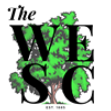 